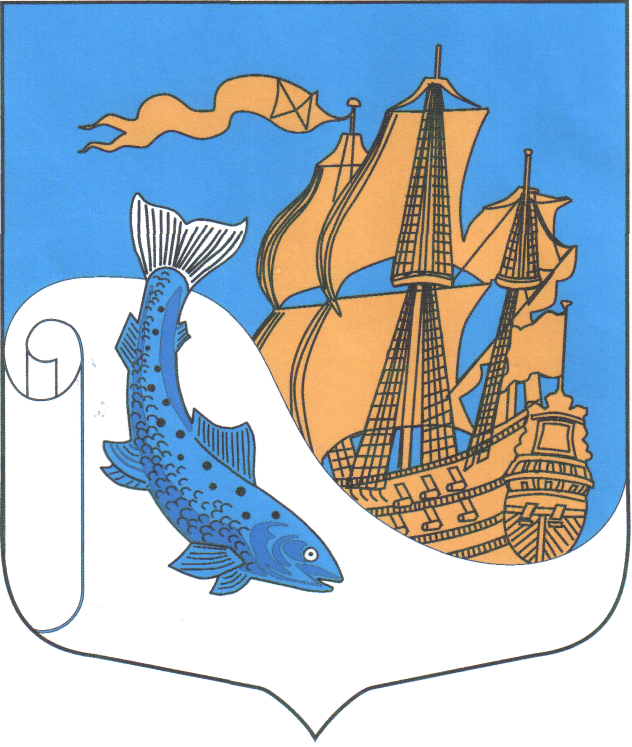 МУНИЦИПАЛЬНОЕ ОБРАЗОВАНИЕ
«СЯСЬСТРОЙСКОЕ ГОРОДСКОЕ ПОСЕЛЕНИЕ»ВОЛХОВСКОГО МУНИЦИПАЛЬНОГО РАЙОНА
ЛЕНИНГРАДСКОЙ ОБЛАСТИСОВЕТ ДЕПУТАТОВ
(четвертый созыв)
РЕШЕНИЕот 23 декабря 2021 г.                                                                                           № 179Об утверждении тарифов на платные услуги,
оказываемые муниципальным бюджетным учреждением
«Сясьстройский городской Дом культуры» в 2022 году
         На основании п.12 ст.5, пп. 4 п.2 ст.6 и пп.2.6 п.2 ст. 35 Устава муниципального образования "Сясьстройское городское поселение" Совет депутатов РЕШИЛ:Утвердить тарифы на платные услуги, оказываемые  муниципальным бюджетным учреждением «Сясьстройский городской Дом культуры» в 2022 году, согласно приложению.Считать утратившими силу с 01 января 2022 года решение Совета депутатов от 26 ноября 2020 года № 93 «Об утверждении тарифов на платные услуги, оказываемые муниципальным бюджетным учреждением «Сясьстройский городской Дом культуры» в 2021 году».Настоящее решение вступает в силу после его официального опубликования, подлежит размещению на сайте администрации МО «Сясьстройское городское поселение» в сети «Интернет» и распространяется на правоотношения, возникшие с 01.01.2022 года.Контроль за исполнением решения возложить на постоянную комиссию по бюджету, налогам и муниципальному имуществу.Глава муниципального образования 
"Сясьстройское городское поселение"Волховского муниципального районаЛенинградской области                                                                      А.М. БелицкийПриложениек  решению  Совета депутатов 
МО «Сясьстройское городское поселение»
от 23 декабря 2021 года № 179ТАРИФЫ 
на платные услуги, оказываемые муниципальным бюджетным учреждением «Сясьстройский городской Дом культуры» в 2022 годуСпорткомплекс*Для лиц с ограниченными возможностями услуги предоставляются бесплатно.№ ппНаименование услугиЕдиницаизмеренияСтоимостьуслуги (рублей)1.Дискотека( продолжительность 4 часа)1 билет100 руб.2.Вечер отдыха с программой  продолжительностью     6 часов1 билет 600 руб.3.Детские игровые программы1 билет100   руб.4.Праздник новогодней елки1 билет; 250 руб.5.Индивидуальное поздравление на домуИндивидуальное поздравлениев ДК  ( 30 минут)1 вызов -30 мин.до 3-х чел.до 6 челдо 12 чел.1 чел.500 руб.800 руб.1000 руб.250 руб.6.Концерт, спектакль художественной самодеятельности1 билет150 руб.7.Выездной концертЗа концерт( 1 час.30 мин)5000 руб.8.Подготовка сценариевЗа 1 сценарий1000 руб.9.Услуги ведущего мероприятияЗа 1 час500 руб.10.Озвучивание мероприятия( аппаратура, звукорежиссер, фонограммное сопровождение)За 1 час2000 руб.11.Стоимость работы торговой точкиНа время мероприятия             + 1 час700 руб.12.Занятия любительских  объединений декоративно-прикладного направления ( для взрослых)Абонемент на 1 месяц ( 8  занятий)300 руб.13.Занятие в коллективе художественной самодеятельности - танцевальные коллективы: «Орион», брейк-данс.Ансамбль танца «Карусель» Абонемент на 1 месяц 500 руб. 1200 руб. 14.Занятие в коллективе художественной самодеятельности    ( театральные коллективы)Абонемент             на 1 мес.300 руб.15.Занятие в коллективе художественной самодеятельности  ( вокальные коллективы)Абонемент             на 1 мес.500 руб.17.Изготовление ксерокопий1 лист15 руб.18.Услуги предоставления помещений для выставок- продаж1 день1 час4000 руб.500 руб.19.Услуга предоставления главного зала и др. необходимых помещений для представлений профессиональных концертов, спектаклей1 мероприятие20% от валового сбора20.Изготовление и расклейка афишдо 15 шт.500 руб.№ п/пНаименование услугиЕдиницаизмеренияСтоимостьуслуги, руб.1.Прокат спортинвентаря1 час1002.Услуги спортсооружений:- для организаций (ЮЛ)- для населения   (ФЛ)1 час1 час5001003.Занятия в группах ОФП для лиц 18+до 18 лет:1 занятие1 абонемент1 занятие1 абонемент100700503504.Занятия в тренажёрном зале:18+от 16 до 18 лет1 занятие1 абонемент1 занятие1 абонемент100600505005.СТАДИОНУслуги для организаций (ЮЛ) - малое поле - большое поле2часа2 часа5001000